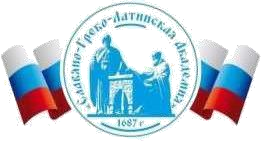 Автономная Некоммерческая Организация Высшего Образования«Славяно-Греко-Латинская Академия»Аннотация к рабочей программе дисциплины Б1.О.01 Методы исследований в менеджментеБ1.О.01 Методы исследований в менеджментеСОГЛАСОВАНОРешением Ученого Советаот «29» августа 2023 г. протокол № 6УТВЕРЖДАЮРектор АНО ВО «СГЛА»_______________ Храмешин С.Н.Направление подготовки38.04.02 МенеджментНаправленность (профиль)Стратегический менеджмент и маркетингКафедрамеждународных отношений и социально-экономических наукФорма обученияГод начала обученияОчная2023Реализуется в семестре1 курс 1Наименование дисциплиныБ1.О.01 Методы исследований в менеджментеКраткое содержание Сущность исследования и классификация его видов. Исследование в системе управления. Система управления как предмет исследования. Логическая структура исследования. Методология исследования: понятие и практическое содержание. Проблема в методологии исследования систем управления.  Процессуально-методологические схемы и подходы к исследованию систем управления. Использование современных техник и методик сбора данных, продвинутых методов их обработки и анализа для проведения прикладных исследований в менеджменте и управления бизнес-процессами. Систематизация методов исследования в менеджменте. Методы формализованного представления систем. Методы, основанные на интуиции и опыте специалистов. Конкретные методы исследования как методы, отражающие специфику, предмет и задачи объекта исследования в менеджменте. Методы многомерного статистического анализа в исследовании социально-экономических систем. Кластерный анализ. Факторный анализ. Методы корреляционно-регрессионного анализа в менеджменте. Методы прогнозирования в менеджменте. Математические методы оптимизации. Теория игр и принятие решений. Теория массового обслуживания и ее применение к задачам разных областей менеджмента. Экспертные методы исследований в менеджменте. Организационные основы исследовательской деятельности в управлении. Разработка и осуществление исследовательских и аналитических проектов для информационного обеспечения принятия управленческих решений. Научная и практическая эффективность исследовательской деятельности в менеджменте. Результаты освоения дисциплины На основе знания тенденций развития аналитических информационных систем, архитектуры современных информационных систем, структуры данных, методов анализа данных средствами информационных технологий применяют современные техники и методики сбора данных, продвинутые методы их обработки и анализа, количественные и качественные методы для проведения исследований в менеджменте, умеют обрабатывать эмпирические и экспериментальные данные, анализировать данные для принятия решений в профессиональной обрасти; Зная результаты исследований актуальных проблем управления, современные методы исследования систем управления владеют навыками подготовки аналитических материалов по результатам исследовательских и аналитических проектов для информационного обеспечения принятия управленческих решений Трудоемкость, з.е. 3 Формы отчетности экзамен реферат Перечень основной и дополнительной литературы, необходимой для освоения дисциплины Перечень основной и дополнительной литературы, необходимой для освоения дисциплины Основная литература Родионова, Н.В. Методы исследования в менеджменте. Организация исследовательской деятельности. Модуль 1 Электронный ресурс: учебник / Н.В. Родионова. - Методы исследования в менеджменте. Организация исследовательской деятельности. Модуль 1,2021-02-20. - Москва: ЮНИТИДАНА, 2017. - 415 c. - Книга находится в базовой версии ЭБС IPRbooks. - ISBN 978-5-238-02275-8, экземпляров неограничено Вылгина, Ю. В. Методы исследований в менеджменте Электронный ресурс / Вылгина Ю. В. : учебное пособие. - Иваново: ИГЭУ, 2020. - 96 с. - Печатается по решению редакционно-издательского совета ФГБОУВО «Ивановской государственный энергетический университет имени В.И. Ленина», экземпляров неограничено .  Дополнительная литератураБельчик, Т. А. Методы исследований в менеджменте / Т.А. Бельчик. - Кемерово: Кемеровский государственный университет, 2014. - 308 с. - ISBN 978-5-8353-1757-8 – экземпляров неограниченно Солдатова, С. Э. Методы исследований в менеджменте: лабораторный практикум : учебно-наглядное пособие / С.Э. Солдатова, Н.Ю. Лукьянова, Л.М. Чеглакова. - Москва| Берлин:  Директ-Медиа, 2014. - 103 с. - http://biblioclub.ru/. - ISBN 978-5-4458-8107-0, экземпляров неограничено